Publish Your Self AssessmentYou will now attach and/or embed your self-assessment to the bottom of the blog post with the artifact you have chosen. You may choose to make this post private or public. After placing your artifact on a blog post, follow the instructions below.Categories - Self-AssessmentTags - Now tag your post using the tag that corresponds to the competency that you have written about. You can choose more than one. Please use lower case letters and be exact.#creativethinkingcc#communicationcc#criticalthinkingcc#socialresponsibilitycc#personalidentitycc#personalawarenessccUse the Add Document button located at the top of your post page and embed your self-assessment at the bottom of your blog post.Publish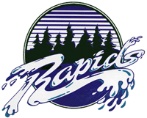 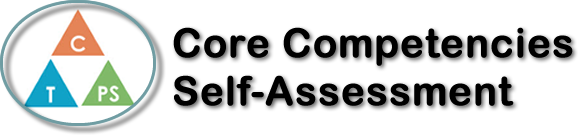 Name: Raihan ChungDate:  April 7th 2021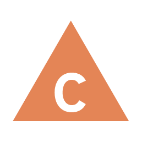 How does the artifact you selected demonstrate strengths & growth in the communication competency?In what ways might you further develop your communication competency?Self-ReflectionDescribe how the artifact you selected shows your strengths & growth in specific core competencies. The prompt questions on the left - or other self-assessment activities you may have done - may guide your reflection process.I am an active listener and can respond to simple, direct questions.During Signor Durands presentation of “Richard Gere Impara Ballare il Tango”, I listened closely and answered all the questions she asked the class and myself. I also participated by responding in a clear way so she could tell I was learning the vocab and remembering it as well. I also was a active participant and that helped my remember my vocab a lot better. Signor Durand also did lots of fun, memorable games that helped me remember my Italian well.I can present information clearly and in an organized way. While I was writing my third in-class write, I felt good about what I was writing about and my structures. I felt proud that I remembered most of the vocab and used the structures in a complete way. Next time, I would probably review the vocab more so I know all the different topics and words I can use.I can recount simple experiences and activities and tell something I learned.Participating in the stories really engraved the common structures into my mind along with some more complex structures/vocab. This helped me complete my third in-class write because it was entertaining, and I remembered it because of that.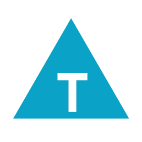 How does the artifact you selected demonstrate strengths & growth in the thinking competencies?In what ways might you further develop your thinking competencies?Self-ReflectionDescribe how the artifact you selected shows your strengths & growth in specific core competencies. The prompt questions on the left - or other self-assessment activities you may have done - may guide your reflection process.I am an active listener and can respond to simple, direct questions.During Signor Durands presentation of “Richard Gere Impara Ballare il Tango”, I listened closely and answered all the questions she asked the class and myself. I also participated by responding in a clear way so she could tell I was learning the vocab and remembering it as well. I also was a active participant and that helped my remember my vocab a lot better. Signor Durand also did lots of fun, memorable games that helped me remember my Italian well.I can present information clearly and in an organized way. While I was writing my third in-class write, I felt good about what I was writing about and my structures. I felt proud that I remembered most of the vocab and used the structures in a complete way. Next time, I would probably review the vocab more so I know all the different topics and words I can use.I can recount simple experiences and activities and tell something I learned.Participating in the stories really engraved the common structures into my mind along with some more complex structures/vocab. This helped me complete my third in-class write because it was entertaining, and I remembered it because of that.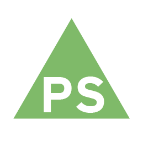 How does the artifact you selected demonstrate strengths & growth in the personal & social competencies?In what ways might you further develop your personal & social competencies?Self-ReflectionDescribe how the artifact you selected shows your strengths & growth in specific core competencies. The prompt questions on the left - or other self-assessment activities you may have done - may guide your reflection process.I am an active listener and can respond to simple, direct questions.During Signor Durands presentation of “Richard Gere Impara Ballare il Tango”, I listened closely and answered all the questions she asked the class and myself. I also participated by responding in a clear way so she could tell I was learning the vocab and remembering it as well. I also was a active participant and that helped my remember my vocab a lot better. Signor Durand also did lots of fun, memorable games that helped me remember my Italian well.I can present information clearly and in an organized way. While I was writing my third in-class write, I felt good about what I was writing about and my structures. I felt proud that I remembered most of the vocab and used the structures in a complete way. Next time, I would probably review the vocab more so I know all the different topics and words I can use.I can recount simple experiences and activities and tell something I learned.Participating in the stories really engraved the common structures into my mind along with some more complex structures/vocab. This helped me complete my third in-class write because it was entertaining, and I remembered it because of that.